RYSUNEK NUMER 27Półka na klawiaturę.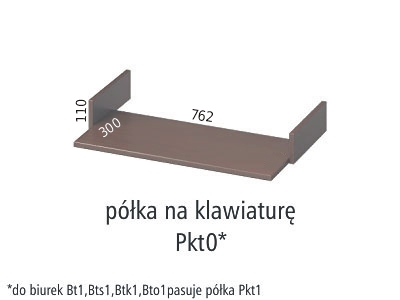 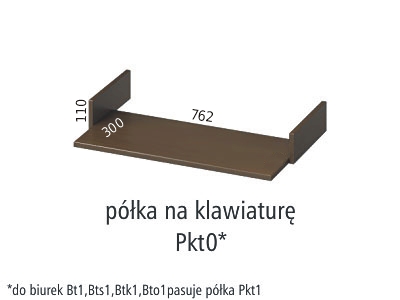 